МИНИСТЕРСТВО ОБРАЗОВАНИЯ, НАУКИ И МОЛОДЕЖНОЙ ПОЛИТИКИ КРАСНОДАРСКОГО КРАЯГОСУДАРСТВЕННОЕ БЮДЖЕТНОЕ ПРОФЕССИОНАЛЬНОЕОБРАЗОВАТЕЛЬНОЕ УЧРЕЖДЕНИЕ КРАСНОДАРСКОГО КРАЯ«БРЮХОВЕЦКИЙ АГРАРНЫЙ КОЛЛЕДЖ»КУРС ЛЕКЦИЙ ПО УЧЕБНОЙ ДИСЦИПЛИНЕОП.01  Теория государства и праваСпециальность 40.02.01 Право и организация социального обеспечения2018- 19 уч.годСОДЕРЖАНИЕУрок 1-2. Власть и общество. Сущность государства……………….………...4Урок 3-4. Теория происхождения государства…………………………...…...13Урок 5-6. Функции государства. Форма государства…………………..….…16Урок 8. Политико-правовые режимы современных государств……………20Урок 9. Механизм (аппарат) государства……………..……………………….23Урок 10. Виды властей……………………………………………………….. 25Урок 13-14. Государство в политической системе общества……………….27Урок 17-18. Правовое государство. Признаки правового государства….... 30Урок 21. Государство и личность. ……………………………………………32Урок 22. Понятие правового статуса личности, его структура……………. 34Урок 23. Происхождение и сущность права. …………………........................36Урок 24. Право в системе социальных норм. …………………....………....…38Урок 25-26. Источники (формы) права и правотворчество…………………..41Урок 29-30.Типы права и основные правовые системы современности…...43Урок 33-34. Система права……………………………………………………..46Урок 37-38. Нормы права……………………………………………………….49Урок 39-40. Реализация права………………………………………………..52Урок 41-42. Толкование права.............................................................................54Урок 43-44. Правоотношение……………………………………………….....57Урок 47-48. Правомерное поведение, правонарушение и юридическая ответственность. ………………………………………………………………..59Урок 53-54. Правосознание и правовая культура………………………….…62Урок  57. Законность и ее принципы……………………………………….…66Урок 58. Юридические гарантии законности- общие и специальные….….. 69Урок  59.Правопорядок…………………………………….……..73Урок 1-2Тема: Власть и общество. Сущность государстваПлан:Общество и власть.Сущность государства.Общество и власть.1.Общество и властьВместе с человеческим обществом возникает социальная власть как его неотъемлемый и необходимый элемент. Она придает обществу целостность, управляемость, служит важнейшим фактором организованности и порядка. Под воздействием власти общественные отношения становятся целенаправленными, приобретают характер управляемых и контролируемых связей, а совместная жизнь людей становится организованной. Таким образом, социальная власть есть организованная сила, обеспечивающая способность той или иной социальной общности – рода, группы, класса, народа (властвующего субъекта) – подчинять своей воле людей (подвластных), используя различные методы, в том числе метод принуждения. Она бывает двух видов – неполитическая и политическая (государственная).Власть – явление надстроечное, ее природа, свойства, функции определяются экономическими отношениями, базисом общества. Однако она не может функционировать помимо воли и сознания людей. Воля есть важнейший элемент любой социальной власти, без учета которого невозможно понять ее природу и суть отношений властвования.Власть невозможна и без объектов своего воздействия – индивидов, их объединений, классов, общества в целом. Иногда субъект и объект власти совпадают, но чаще всего властвующие и подвластные отчетливо различаются и занимают различное положение в обществе.Сущность государства.Сущность государства – это совокупность наиболее важных характеристик, устойчивых связей и внутренних закономерностей, присущих такому социальному явлению как государство.Существуют два основных подхода к трактовке сущности государства:1. Классовый подход (интересы господствующего класса) - раскрывает сущность государства как выражение интересов господствующего класса, который навязывает собственную волю остальному населению государства. Классовый подход характерен для марксистского понимания государства, трактовавшее государство как орудие подавления пролетариата.2. Общесоциальный подход (интересы всего общества) - раскрывает сущность государства как выражение интересов всех социальных слоев. Основывается на способности государства выступать арбитром общественных отношений, создать возможность компромисса между различными социальными классами и группами. Общесоциальный подход характерен для большинства современных демократических правовых государств.Кроме того, существуют второстепенные подходы к трактовке сущности государства:1. Национальный подход (интересы титульной нации) - раскрывает сущность государства как выражение интересов только лишь одной нации. Основывается на предоставлении преимуществ и привилегий титульной нации. Национальный подход был характерен для многих империй.2. Расовый подход (интересы одной расы) - раскрывает сущность государства как выражение интересов только лишь одной расы. Основывает на предоставлении преимущества и привилегий так называемой высшей расы и грубое пренебрежение интересами других расовых групп. Расовый подход был характерен для фашистской Германии.3. Религиозный подход (интересы определенной религии) - раскрывает сущность государства как выражение интересов наиболее религиозных слоев общества в рамках одной религии. Основывается на неукоснительном следовании религиозным нормам и догматам. Религиозный подход характерен для современного Ирана или Саудовской Аравии.Контрольные вопросы:1.Дайте понятие власть.2.Какие подходы к трактовке сущности государства вы знаете?3. Что такое социальная власть?Урок 3-4Тема: Теория происхождения государстваПлан:1.Протогосударство. Факторы способствующие образованию протогосударств.2.Основные теории происхождения государства.Протогосударства. Факторы способствующие образованию протогосударств.Протогосударства – это союзы племен, занимающие значительную территорию, имеющие центральные органы управления и схожий характер общественной жизни.Факторы образования протогосударств:1. Усложнение общественной жизни. Развитие технологий, теплый климат (нам известно, что первые протогосударства возникли на Востоке и в районах средиземноморья), увеличение численного состава племен и родов, внешняя угроза, появление излишков продуктов приводят к тому, что племена и родовые группы, проживающие на близлежащей территории, включаются в активный экономический обмен. Как следствие появление наиболее сильных экономических и политических субъектов, вокруг которые происходит объединение разрозненных племен, клановых и семейных групп.2. Военная и политическая агрессия. Наиболее сильные объединения племен постепенно расширяют свою власть на другие племена, клановые и семейные группу, проживающие на близлежащей территории.Сущность протогосударств заключается в переходе от общинных органов управления к появлению узкой прослойки людей, занятых управлением профессионально. Общество делится на управляющих и управляемых.2. Основные теории происхождения государстваТеологическая теория является одной из самых древних концепций происхождения государства. Основная суть этой теории заключается в том, что возникновение государства результат божественного промысла.Теологическая теория получила свое распространение и поныне, основными идеологами являются исламские и католические религиозные деятели.Патриархальная теория получило свое распространение в Древней Греции и Древнем Риме. Патриархальная концепция рассматривает государство как продукт разрастания семьи, при этом, сущность власти характеризуется отеческим попечением, а отношения между властью и обществом как отношения с семейным укладом.Договорная теория происхождения государства ее истоки лежат в Древней Греции. Сущность договорной теории заключается в положении о том, что до возникновения государства, общество находилось в естественном состоянии с неограниченной свободой. Именно общественный договор ограничил свободу человека в разумных пределах в рамках государства. Основной целью создания государства считается обеспечение баланса общественных интересов, соблюдения естественных прав и свобод.Насильственная теория происхождения государства возникла и получала распространение в работах Людвига Гумпловича, Карла Каутского и Евгения Дюринга. По их мнению, государство возникло в результате завоевания и характерного акта насильственного подчинения одного племени над другим. Основой теории завоеваний послужили исторические примеры германских и венгерских племен.Психологическая теория происхождения государства была предложена известным правоведом Львом Петражицким, согласно его представлениям государство образовалось в результате психологических предпосылок одних людей к управлению, других к подчинению, а также наличия психологической потребности в общежитии.Ирригационная теория происхождения государства ее основоположником был немецкий ученый Карл Виттфогель, согласно его представлениям возникновение государство связанно с необходимостью мобилизации людей для строительства и использования масштабных ирригационных сооружений в районах великих рек.Марксистская (классовая) теория происхождения государства изложена в произведении Фридриха Энгельса «Происхождение семьи, частной собственности и государства». Марксистская теория связывает происхождение государства развитием частной собственности, расслоением общества на классы и появлением классовых противоречий. Теория рассматривает государство как орудие угнетения пролетариата господствующим классом.Контрольные вопросы:1.Дайте понятие протогосударства.2.Какие факторы образования протогосударств вы знаете?3. Назовите теории происхождения государства.Урок 5-6Тема: Функции государства. Форма государстваПлан:Понятие функций государства. Признаки, классификация, формы и методы осуществления.1. Понятие функций государства. Признаки, классификация, формы и методы осуществления государством своих функций.Функции государства – это основополагающие направления деятельности государства, обусловленные его сущностью, формой и социальным назначением.Признаки функций государства:1. Носят объективный характер;2. Статичны в своих базовых проявлениях и динамичны по частным вопросам;3. Выражают сущность и социальное назначение государства;4. Предопределены как внутренними, так и внешними факторами;5. Действуют в рамках определенных форм и с помощью определенных методов;6.Суть его существования и деятельности;Классификация функция государства:В зависимости от продолжительности действия принято выделять постоянные и временные функции государства.В зависимости от значимости принято выделять основные и неосновные функции государства.В зависимости от направления осуществления деятельности принято выделять внутренние и внешние функции государства.Формы осуществления функций государства – это внешнее выражение деятельности государства.Основными формами осуществления функций государств являются: организационная форма и правовая.Организационная форма осуществления функций государства включает в себя внешнее проявление оперативной работы в рамках осуществления государственной власти. В рамках организационной формы осуществляется хозяйственная, регламентирующая, статистическая и идеологическая деятельность.Правовая форма осуществления функций государства включает в себя правовое закрепление и сопровождение деятельности в рамках осуществления государственной власти.Методы осуществления функций государства – это совокупность способов, приемов и средств, которые государство использует при осуществлении своей деятельности.Среди основных методов осуществления государством своих функций принято выделять следующие приемы, средства и способы:Метод убеждения (представление информации в таком виде, чтобы участник общественные отношений осмыслил его и принял к сведению);Метод принуждения (моральное, психическое и физическое воздействие в рамках достижения определенных целей);Метод поощрения (предоставление привилегий за социально позитивное поведение);Метод наказания (применение определенных санкций к нарушителям заведенного порядка общественного бытия);Нормативно-правовой метод (применение системы нормативных правовых актов для достижения целей государственного управления);Метод рекомендаций (внушение социально позитивного поведения);Метод контроля (осуществление надзора в рамках общественных отношений);Метод информационного влияния (использование средств массовой информации для создания определенного образа и стереотипа поведения);2.Форма государства.Форма государства – это совокупность его внешних признаков, порядка и способов организации высших органов власти, реализации политической и государственной власти.Чтобы иметь более полное представление о форме конкретного государства, необходимо проводить анализ его структурных элементов:1) форма правления – организация высших государственных органов, порядок их образования, структура, полномочия, взаимодействие с населением, а также друг с другом. Основные формы правления: монархия и республика;2) форма государственного устройства – отражает политико-территориальную организацию государственной власти, определяет взаимоотношения между центральной и местной властью. По форме устройства государства разделяются на унитарные, федеративные, конфедеративные;3) государственно-правовой (политический) режим – представляет собой совокупность приемов, способов, методов, средств осуществления власти. Основные типы политических режимов: авторитарный, демократический, тоталитарный.Виды форм правления:Формы правления: монархическая и республиканская. Помимо них существуют смешанные формы правления: монархическая с элементами республики (выборная монархия, характерна для ОАЭ и Малайзии), республиканская с элементами монархии (современные тоталитарные и ряд авторитарных государств, несменяемость первого лица государства, передача власти по наследству), теократическая республика (исламское государство, верховная власть духовенства)Формы правления современных государств:Президентская республика (верховная власть президента, президент является главой правительства): США, Мексика, Бразилия, Аргентина, Парагвай, Чили, Венесуэла, Казахстан, Индонезия, Южная Корея.Президентская республика (исполнительная власть президента ограничена парламентом): ЮАР, Ботсвана.Смешанные республики (президент, правительство и парламент делят между собой властным полномочия в различных вариациях): Россия, Франция, Алжир, Египет, Демократическая Республика Конго, Украина.Парламентские республики (парламент формирует состав правительства): Германия, Польша, Чехия, Италия, Турция, Австрия, Финляндия, Монголия, Индия.Республики с ведущей ролью партии (роль партии закреплена законодательно): Китай, Вьетнам, КНДР.Теократические республики (верховная власть духовенства): Иран.Парламентские конституционные монархии (правительство формируется парламентом, монарх номинальная фигура, не обладающая реальной властью): Канада, Великобритания, Швеция, Норвегия, Испания, Австралия, Нидерланды, Таиланд, Япония.Конституционные монархии (монарх обладает реальной властью, ограниченной парламентом и конституцией): Монако, Марокко, Иордания, Кувейт, Катар, ОАЭ, Бутан.Абсолютные монархии (неограниченная власть монарха): Саудовская Аравия, ОАЭ.Контрольные вопросы:1.Дайте понятие функции государства.2.Какие признаки функций государства вы знаете?3. Назовите основные формы правления.4. Какие формы правления современных государств вы знаете?Урок 8Тема: Политико-правовые режимы современных государствПлан:1.Понятие и виды политических режимов.2.Признаки и виды авторитарного политического режима.3.Признаки и виды демократического политического режима.1.Понятие и виды политических режимовПолитический (государственно-правовой) режим – это совокупность средств, а также способов реализации государственной власти, которые проявляют ее характер и содержание.Существуют следующие виды политического режима:Авторитарный – политический режим, при котором осуществление государственной власти связано с одним лицом, как правило, по его произволу, не учитывается мнение большинства населения государства;Переходный и чрезвычайный – политические режимы, которые характеризуются временным характером и формируются в результате политического переворота или революции, а также при стихийных потрясениях, которые угрожают нормальному существованию государства и безопасности граждан;Демократический – политический режим, при котором государственная власть формируется и функционирует на принципе подчинения меньшинства большинству;2.Признаки и виды авторитарного политического режима.Признаки авторитарного политического режима:Происходит отстранение населения страны от формирования государственной власти;Государственная власть полностью сосредоточивается в руках правящей элиты, интересы которой преобладают, практически не учитываются интересы остального населения страны;Происходит устранение властью оппозиции, ведется борьба с любыми проявлениями недовольства существующим политическим режимом;Реализация постановлений государственной власти ведется с использованием насилия, а также при помощи военно- полицейского аппарата;Доминирование противоправных решений;Выделяют следующие виды авторитарного политического режима:Деспотический – режим, при котором глава государства (деспот) хотя и приходит к власти законными путями, но реализуемая им власть имеет поработительный для близкого окружения характер;Тиранический – режим, при котором глава государства (тиран) приходит к власти путем ее захвата, после чего его жестокость, произвол падает на все население страны;Тоталитарный – политический режим, при котором в централизованном едином государстве действует одна официальная идеология, которая значительно ограничивает демократические права и свободы населения, органы государственной власти при этом формируются правящей партией во главе с лидером, который организует контроль во всех областях общественной жизни;Конституционно - авторитарный политический режим – при котором ущемление демократических прав и свобод населения законодательно закрепляется в основном законе государства, в конституции, лишь формально провозглашающей права и свободы;3.Признаки и виды демократического политического режима.Признаки демократического правового режима:Осуществляется прямое и непосредственное формирование народом представительных органов;Реализуется принцип разделения властей (законодательная, исполнительная, судебная);Полное подчинение государства праву;Провозглашаются и гарантируются государством демократические права и свободы;Выделяют также следующие виды демократического политического режима:Демократия участия (участие в управлении страной всего населения);Демократия многовластия, функционирование множества центров политической активности, привлекающих граждан отстаивать свои интересы;Демократия сообществ, за каждым участником сохраняется национально - религиозная, культурная самостоятельность;Контрольные вопросы:1.Дайте понятие политический режим.2.Какие виды политических режимов вы знаете?3. Что такое демократический режим?Урок 9Тема: Механизм (аппарат) государстваПлан:1.Понятие государственного аппарата.2.Структура и принципы организации и деятельности механизма государства.1.Понятие государственного аппарата.Государственный аппарат (механизм государства) — это система специальных органов и учреждений, посредством которых осуществляется государственное управление обществом и защита его основных интересов. В юридической науке понятие «механизм государства» и «государственный аппарат» обычно употребляются как синонимы, хотя существует иная точка зрения, согласно которой:Государственный аппарат - это система органов, непосредственно осуществляющих управленческую деятельность и наделенных для этого властными полномочиями,Механизм государства - это не только органы, но и государственные учреждения и организации, а также «материальные придатки» государственного аппарата (вооруженные силы, полиция, уголовно-исполнительные учреждения и т. д.), опираясь на которые государственный аппарат действует.2.Структура и принципы организации и деятельности механизма государства.Механизм государства:- государственные органы,- государственные организации,- государственные предприятия.Принципы организации и деятельности механизма государства – это те положения, идеи, в соответствии с которыми образуется и функционирует механизм государства.Принципы организации и деятельности механизма государства зависят от политического режима и определяются им.1. принцип приоритета прав и свобод человека и гражданина2.принцип разделения властей. Единая власть делится на три относительно самостоятельные ветви власти, которые взаимодействуют друг с другом.3. принцип разграничения функций между органами государства;4. принцип верховенства права и Конституции. В соответствии с ним право выступает ограничителем для деятельности механизма государства. В праве определяется порядок деятельности органов государства, их полномочия, компетенция;5. принцип законности - означает обязанность для органов государства строгого соблюдения и исполнения законов, а также то, что органы создаются в строгом соответствии с требованиями закона;6.принцип демократизма (демократизм - участие народа в формировании и деятельности органов государства, возможность народа влиять на власть);7.принцип научности. В организации деятельности механизма государства должны использоваться достижения науки (управления, административное право, психология, экономика);8.принцип гласности. Открытость деятельности гос. органов и информирование населения об их деятельности.9. принцип компетентности и профессионализма (лица, работающие в государственных структурах, должны быть профессионально подготовлены к выполняемой работе, иметь соответствующее образование, пройти инструктаж).Контрольные вопросы:1.Дайте понятие аппарат государства.2.Какие принципы организации механизма вы знаете?3. Что такое механизм государства?Урок 10Тема: Виды властейПлан:1.Общество и власть.2.Сущность государства.1.Понятие власть и ее признаки.Власть в самом общем виде представляет собой способность (свойство) некоего субъекта (индивида, коллектива, организации) подчинять себе волю и поведение другого субъекта (индивида, коллектива, организации) в своих собственных интересах или в интересах других лиц.Как явление власть характеризуется следующими признаками:1. Власть есть явление социальное, то есть общественное.2.Власть является атрибутом (неотъемлемым компонентом) общества на всех этапах его развития.3. Власть может существовать и функционировать лишь в рамках общественного отношения, то есть такого отношения, которое существует между людьми (индивидами, их коллективами, иными социальными образованиями).4. Осуществление власти всегда представляет собой интеллектуально-волевой процесс, когда властный импульс, исходящий от властвующего субъекта, прежде чем детерминировать (обусловить, определить) волю и поведение подвластного, должен быть осознан последним, воспринят его сознанием.5. Общественные отношения, в рамках которых существует и реализуется власть, являются разновидностью общественных отношений и имеют название властеотношений.6. Важнейшим признаком власти является то, что она всегда базируется на силе.7. Из-за того, что власть может иметь место только в сознательно-волевом отношении и всегда предполагает подчинение воли подвластного воле властвующего субъекта, отсутствие такого подчинения в конкретном отношении означает и отсутствие в этом отношении власти. Говоря другими словами, сознательное подчинение является условием наличия власти в данном конкретном отношении над данным конкретным субъектом.2.Виды власти.Существуют различные виды власти.Власть можно классифицировать по различным основаниям. Например, с точки зрения ее социального уровня можно различать:а) власть в масштабе всего общества;б) власть внутри того или иного коллектива (организации);в) власть в отношении между двумя индивидами.Власть можно поделить также на политическую и неполитическую.К особым свойствам государственной власти можно отнести следующие:1. Для государственной власти силой, на которой она базируется, является государство: никакая другая власть подобными средствами воздействия не располагает.2. Государственная власть публична. В широком смысле публичной, то есть общественной, является всякая власть.3. Государственная власть суверенна, что означает ее независимость вовне и верховенство внутри страны.4. Государственная власть универсальна: она распространяет свою силу на всю территорию и на все население страны.5. Государственная власть обладает прерогативой, то есть исключительным правом на издание общеобязательных правил поведения - юридических норм.6. Во времени государственная власть действует постоянно и непрерывно.Контрольные вопросы:1.Дайте понятие власть.2.Какие виды власти вы знаете?3. Что такое социальная власть?Урок 13-14Тема: Государство в политической системе обществаПлан:1.Политическая система общества.2.Государство в политической системе.Политическая система общества.Политическая система общества – это совокупность взаимодействующих государственных и негосударственных организаций, которые связаны между собой нормами и отношениями политико-правового характера.Политическая система имеет следующую структуру:1) субъекты политической системы;2) политическое сознание – теории, убеждения, которые определяют осуществление политической деятельности;3) политические отношения, которые появляются между субъектами в процессе осуществления государственной власти;4) политическая деятельность, направленная на функционирование, развитие политической системы;5) политические и правовые нормы, правила поведения, которые регулируют самые важные отношения в процессе организации и реализации политической власти;6) политическая культура, которая представляет собой систему ценностей, применяемую для регулирования функционирования внутри системы.Субъектами политической системы являются: 1) государство; 2) политические партии; 3) общественные организации и объединения; 4) политические движения; 5) церковь; 6) органы местного самоуправления.Функции политической системы: 1) выработка целей развития общества, планирование; 2) определение стратегического развития общества; 3) политическая интеграция общества; 4) регулирование политических процессов; 5) соблюдение интересов разных социальных групп общества; 6) создание единого влияния на социально важные отношения.Виды политических систем: 1) распределительные, которые характеризуются распространением власти государства на все сферы общественной жизни и определением в ведении государства процесса создания и распределения произведенного национального продукта; 2) рыночные, которые опираются на свободное предпринимательство и товарно-денежное распределение материальных и духовных благ. Государство же призвано обеспечивать лишь координацию совместной работы субъектов, не затрагивая их самостоятельность в производственной деятельности; 3) смешанные.Государство в политической системе.Государство – это орган власти, который активно использует санкции наказания и поощрения за нарушение или исполнение установленных правовых норм, правил, установленных обществом. В политической системе общества государство занимает ведущее место. Оно призвано организовывать управление обществом. Государство является силой, которая объединяет общество, разделенное на этнические и культурные, профессиональные группы, классы. Государство имеет характерные признаки, а именно:1) является единственным официальным представителем всего населения в территориальных географических границах;2) обладает суверенитетом;3) имеет специальный государственный управленческий аппарат, который призван обеспечить последовательную реализацию его воли и задач;4) специально созданный правоохранительный (карательный) аппарат;5) обладает монополией на правотворчество. Все издаваемые законы имеют обязательный характер для всех граждан, регламентируют деятельность самого государства.Теоретические и практические поиски людей направлены на создание таких отношений между государством и политической системой, когда они были бы не враждебными, а взаимодополняющими.Контрольные вопросы:1.Дайте понятие политической системы общества.2.Назовите субъекты политической системы.3. Какие виды политических систем вы знаете?4. Перечислите признаки государства.Урок 17-18Тема: Правовое государство. Признаки правового государстваПлан:1.Правовое государство.2.Признаки правового государства.Правовое государство.Правовое государство - государство, в котором обеспечено верховенство права и верховенство закона, равенство всех перед законом и независимым судом, признаются и гарантируются права и свободы человека, а в основу организации государственной власти положен принцип разделения властей.Идея правового государства направлена на ограничение власти (силы) государства правом; на установление правления законов, а не людей; на обеспечение безопасности человека в его взаимодействиях с государством.Признаки правового государства.Основные признаки правового государства:1) Верховенство (господство, приоритет) права. В правовом государстве праву подчиняются не только граждане и организации, но и само государство, деятельность государственных органов основывается на нормах права. При этом законы и другие правовые акты должны быть правовыми, то есть должны соответствовать основным принципам права (приоритету прав человека, справедливости, демократичности, гуманности, разумности).2) Верховенство закона. Законы, (правовые акты, принимаемые в установленном порядке законодательным органом или непосредственно народом), регулируют наиболее важные общественные отношения, обладают наибольшей юридической силой в системе права, другие нормативные правовые акты являются подзаконными и не могут противоречить закону. Закон должен быть преградой для произвола. Кроме того, в системе законодательства обычно выделяется Конституция - основной закон, обладающий высшей юридической силой, поэтому правовое государство - это, как правило, конституционное государство.3) Разделение властей - распределение компетенции и государственно-властных полномочий между тремя основными ветвями власти (законодательной, исполнительной и судебной) и государственными органами, причём властные полномочия должны быть сбалансированы между государственными органами и "ветвями власти", исключается сосредоточение всех полномочий или большей их части в ведении единого государственного органа либо должностного лица, что может повлечь произвол и беззаконие. Организация и деятельность государственной власти в правовом государстве основывается на принципе разделения властей, причём независимые "ветви власти" могут сдерживать, уравновешивать, контролировать друг друга, это так называемая "система сдержек и противовесов". Для правового государства особое значение имеет сильная и независимая судебная власть, она играет решающую роль в обеспечении верховенства закона, прав и свобод человека.4) Широкие права и свободы человека, причём не просто провозглашённые, но и гарантированные, реально обеспеченные. В правовом государстве существуют реальные политические, экономические и иные предпосылки для реализации прав и свобод человека и гражданина, обеспечивается их судебная защита. Однако допускаются и необходимые ограничения прав и свобод человека и гражданина. Кроме того, правовое государство устанавливает равноправие граждан, равенство всех перед законом и судом.5) Взаимная ответственность гражданина и государства предполагает, что не только гражданин отвечает за совершённые правонарушения, но и государство, государственные органы и должностные лица несут юридическую ответственность за нарушение прав и свобод человека и гражданинаКонтрольные вопросы:1.Дайте понятие правового государства.2. На что направлена идея правового государства?3. Назовите признаки правового государства.Урок 21Тема: Государство и личностьПлан:1.Понятия личности и государства.2.Правовой статус личности.1.Понятия личности и государства.Взаимосвязь государства и личности с необходимостью предполагает и раскрытие содержания понятий  «личность», «гражданин».Личность - это прежде всего индивид, обладающий собственными неповторимыми качествами. (В некоторых случаях личность определяется как человек, обладающий определенными типичными социальными качествами, отражающими черты той среды, к которой он принадлежит - рабочий, крестьянин, капиталист и т.п.)Правовой статус личности - это система прав, свобод и обязанностей, закрепленная в нормах права.Основой правового статуса личности является ее конституционный статус, где права, свободы и обязанности в совокупности образуют единый, внутренне согласованный комплекс.В зависимости от характера государственного режима, существует два подхода к определению меры свободы личности в праве.2.Правовой статус личности.Правовой статус личности рассматривают как родовое понятие, которое выступает как:1) правовой статус гражданина; 
2) правовой статус иностранца; 
3) правовой статус лица без гражданства (апатрида).Правовой статус гражданина является всеобъемлющим. Это означает, что гражданин обладает всей полнотой установленных в законодательстве прав и свобод, на него распространяются и все обязанности.Выделяют общие и специальные (юридические) гарантии прав человека и гражданина.К общим гарантиям, как правило, относят: экономические - материальные условия жизни общества, которые позволяют фактически воспользоваться правами и свободами (отдыхать, учиться, получать доступ к здравоохранению и т.д.); политические - установление системы демократии, обеспечивающей доступ каждого к управлению обществом и государством; идеологические - поддержание в обществе атмосферы свободы, уважения достоинства личности и т.д.К юридическим гарантиям относят совокупность правовых норм, позволяющим человеку с помощью юридических средств эффективно пресекать нарушения своих прав и свобод, восстанавливать свое нарушенное право (это, например, нормы, гарантирующие право каждого гражданина в судебном порядке отстаивать свои честь и достоинство, жизнь и здоровье, имущество от различного рода посягательств и обязывающие все государственные органы, должностные лица уважать личность).Контрольные вопросы:1.Дайте понятие личность.2.Какие гарантии государства вы знаете?3. Что правовой статус личности?Урок 22Тема: Понятие правового статуса личности, его структураПлан:Понятие и структура правового статуса личности.1.Понятие правового статуса.Правовой статус — это юридически закрепленное положение субъекта в обществе. Правовой статус фиксирует по сути дела фактический (социальный) статус лица, его реальное положение в обществе. Правовой статус есть признанная конституцией и законодательством совокупность прав и обязанностей субъектов, а также полномочий государственных органов и должностных лиц, с помощью которых они выполняют свои социальные роли. Именно права и обязанности составляют ядро правового статуса. В структуре последнего выделяют такие элементы:1) права и обязанности;2) законные интересы;3) правосубъектность;4) гражданство;5) юридическая ответственность;6) правовые принципы и т.п.Правовой статус бывает общим, специальным и индивидуальным. Эти виды отражают собой соотношение таких философских категорий, как общее, особенное и отдельное.Общий статус — это статус лица как гражданина государства, закрепленный в Конституции. Он является одинаковым для всех граждан Украины.Специальный статус фиксирует особенности положения определенных категорий граждан (студентов, участников войны, бизнесменов, адвокатов и т.д.), обеспечивает возможность выполнения их специальных функций.Индивидуальный статус выражает конкретику отдельного лица (пол, возраст, семейное положение, должность, стаж и т.п.) и представляет собой совокупность персонифицированных прав и обязанностей личности.Урок 23Тема: Происхождение и сущность праваПлан:1.Понятие и сущность права.1.Понятие и сущность права.Происхождение права. У права имеется с государством то общее, что они возникают в силу одних и тех же причин, используются для достижения одних и тех же целей и отмирают при наступлении одних и тех же предпосылок.Возникает, естественно, вопрос, почему совпадающие причины вызывают к жизни различные явления и какова необходимость в подобном разнообразии средств, если цели, которым они служат, ничем друг от друга не отличаются.Невозможность существования права без государства очевидна и в особом обосновании не нуждается. B самом деле, при помощи права политически господствующий класс вводит правила поведения, хотя и в целях охраны своих интересов, но объявляемые им обязательными для всего общества.Ho и государство со своей стороны также не в состоянии обходиться без установления правовых норм. Ведь оно есть прежде всего и главным образом орган насилия одного класса над другим.Это не означает, конечно, что при отсутствии государственной организацииИсторические типы права. Поскольку право неотделимо от государства, становится понятным, что возможно существование ровно такого же числа типов права, как и государства. При этом служащие целям охраны частной собственности и эксплуатации рабовладельческое, феодально-крепостническое и буржуазное право объединяются под общим наименованием эксплуататорских типов права с противопоставлением им единственного в истории человечества неэксплуататорского.Ha смену рабовладельческому приходит феодально-крепостническое право, которое выражает волю феодалов и помещиков, навязываемую классу крепостных крестьян. Это право также выступает как право формального неравенства. Ho в отличие от раба, который объявляется лишь объектом, крепостной приобретает качества объекта и субъекта права одновременно. Формальное неравенство проявляется, кроме того, в неравном положении свободных крестьян и ремесленников.Феодально-крепостническое право сменяется правом буржуазным, выражающим волю класса капиталистов с навязыванием ее рабочему классу. Поскольку, в Отличие от рабовладельческого и феодального общества, эксплуатация при капитализме осуществляется на началах экономического принуждения, то вместо былого формального неравенства буржуазное право провозглашает равенство всех перед законом.Среди разнообразных форм выражения буржуазного права преобладающее место занимают писаные законы, которые чаще всего сводятся в единые систематизированные акты — кодексы. Для периода промышленного капитализма образцом при создании соответствующих кодексов служили кодексы Наполеона, а для периода империализма — Германские уложения. Ho наряду с писаными законами едва ли не во всех буржуазных государствах юридическая сила в определенном объеме придана обычаям и прецедентам. Особое значение, превалирующее даже надписанными законами, обычаи прецеденты имеют в англо-американских странах, порождая нередко крайнюю неопределенность в правовом регулировании и открывая тем самым широкие возможности для произвола.Урок 24Тема: Право в системе социальных нормПлан:1.Понятие и сущность норм.2.Виды норм.1.Понятие и сущность норм.Регулирование подразделяется на индивидуальное и нормативное. Индивидуальное регулирование означает, что один конкретный субъект воздействует на другого, предписывая ему действовать определенным образом (например, приказ директора колледжа о зачислении конкретного абитуриента в учащиеся или о поощрении учащегося). Нормативное же регулирование реализуется с помощью создаваемых в обществе норм, содержащих предписания общего характера, направленных на большой круг субъектов и рассчитанных на многократное применение (например, законы, правила внутреннего трудового распорядка и т.п.).2.Виды нормНормы подразделяются на технические и социальные.Технические нормы - это правила наиболее рационального обращения людей с орудиями труда и предметами природы. В качестве примера можно назвать правила выполнения определенных строительных работ; нормы расходования сырья, топлива; правила работы на компьютере; государственные стандарты; технические условия.Технических нормы имеют ряд особенностей, в частности:- предмет регулирования здесь не сугубо социальный;- "субъектный состав" связан не только с людьми, но и с внешним миром, природой, техникой.Технические нормы предназначены для наиболее целесообразного и безвредного использования человеком природных ресурсов, технических достижений, орудий труда. Они определяют наиболее оптимальные методы, приемы и средства обращения с естественными и искусственными объектами, в том числе последовательность и содержание технологических операций.В современных условиях технические нормы приобретают особую значимость, поскольку их несоблюдение, ошибки в природопользовании, эксплуатации высокотехнологичных объектов и т.п. могут привести к крупным экологическим и техногенным катастрофам (например, авария на Чернобыльской АЭС), другим негативным результатам.Социальные нормы - это правила поведения, используемые для регулирования общественных отношений. К ним относят правовые, моральные, религиозные, политические, эстетические, обычные, корпоративные и иные нормы.Особенности социальных норм:- предмет регулирования здесь уже сугубо социальный - общественные отношения;- субъектный состав связан только с людьми как представителями социальной сферы.К признакам социальных норм можно отнести и следующие:- объективность (данные нормы складываются исторически, закономерно, под давлением необходимости как результат нормативного обобщения актов взаимодействия между людьми);- процедурность (порядок реализации, действие данных норм детально регламентированы);- системность (отражая различные сферы общественной жизни, социальные нормы имеют определенную иерархичность, занимают то или иное место в социальной регуляции, играют в ней конкретную роль).В повседневной жизни каждого человека нередко возникает вопрос, как правильно поступить в различных ситуациях на работе, в общественных местах, дома, в семье, или, иначе говоря, как согласовать свои поступки с интересами общества, государства, других людей. Ответ на вопрос о допустимом, желательном и должном поведении в подавляющем большинстве случаев мы получаем из сложившихся в обществе социальных норм, в которых аккумулируется опыт многих поколений.Социальные нормы - это определенные образцы поведения людей, участников общественных отношений, которыми они руководствуются в процессе жизнедеятельности. Возникая на конкретном историческом этапе, социальные нормы становятся своеобразным показателем уровня культуры данного общества, олицетворяют собой степень его цивилизованности, особенности жизнедеятельности того или иного народа, нации.Возникновение социальных норм и их развитие выражают тенденцию общества к самоподдержанию порядка в процессе обмена материальными и духовными благами. Объекты обмена выступают в качестве тех ценностей, которые человек стремится получить, освоить, и поэтому обменные отношения приобретают нормативно-ценностный характер, а повторяющиеся, устойчивые связи, возникающие в процессе обмена деятельностью, становятся привычными эталонами социального поведения.Объективный характер социальных норм определяется следующими обстоятельствами:1) социальные нормы возникают из потребности общества в саморегуляции, поддержании стабильности и порядка;2) социальные нормы возникают в процессе человеческой деятельности, обусловленной способом производства;3) социальные нормы неотделимы от отношений обмена, характер которых также определяется способом производства и распределенияТехнические и социальные нормы взаимодействуют между собой. В частности, важнейшие для общества технические нормы поддерживаются правом и государством, становясь уже технико-юридическими правилами поведения. В силу этого они выступают не только целесообразными, но и общеобязательными, влекущими за собой определенные юридические последствия.Контрольные вопросы:1.Дайте понятие социальных норм.Урок 25-26Тема: Источники (формы) права и правотворчествоПлан:1.Понятие источников права.2.Виды источников права.Понятие источников права.Воля государства, выраженная в виде правовых норм (правил поведения), должна быть изложена таким образом, чтобы обеспечивалась возможность ознакомления с этими нормами самых широких слоев населения. В юридической науке формы, с помощью которых государственная воля возводится в общеобязательный ранг и становится правовой нормой, обозначаются термином «источники права»Виды источников права.правовой обычай;нормативный правовой акт;юридический прецедент;договор нормативного содержания;юридическая наука (доктрины и идеи).Правовой обычай — представляет собой неписаное правило поведения, сложившееся вследствие его фактического и многократного применения в течение длительного времени и признаваемое государством в качестве общеобязательного правила. Это исторически первая форма права.Нормативный правовой акт - официальный документ, изданный компетентными государственными органами и содержащий общеобязательные юридические нормы (правила поведения). Он является наиболее важным и распространенным источником права.Отличительные признаки нормативного правового акта:- издается уполномоченным государственным органом;- обладает определенной юридической силой;- регулирует отношения, имеющие постоянный и типичный характер;- имеет конкретную сферу применения;-охраняется от нарушений правоохранительными органами государства;- обладает реквизитами, придающими документу индивидуально-правовую характеристику.Юридический прецедент. В некоторых странах широкое применение находит такой источник права, как юридический прецедент. Его суть состоит в том, что решение судебного органа по конкретному делу официально становится общим правилом, эталоном разрешения аналогичных дел другими судами либо служит примерным образцом толкования закона (прецедент толкования).Договор нормативного содержания. В некоторых случаях источником права может быть договор нормативного содержания. Основное его отличие от всех остальных договоров состоит в том, что он содержит норму права — правило общего характера, обязательное для исполнения неопределенным кругом лиц. Однако, отличаясь от других видов договоров, нормативный правовой договор отвечает и условиям действительности договоров. Так, для его реализации необходимы:согласная воля двух или нескольких лиц;взаимное познание этой воли;возможность содержания воли.Юридическая наука. В различные периоды развития общества роль науки как юридическою источника постоянно менялась, то диктуя законодателю тексты законов, то практически полностью исчезая из правового пространства. В настоящее время цели юридической науки определены достаточно четко: вырабатывать способы установления и реализации права, давать систематические, глубокие знания обо всей юридической действительности.Контрольные вопросы:1.Дайте понятие источников права.2.Какие виды источников права вы знаете?3. Что такое юридическая наука?Урок 29-30Тема: Типы права и основные правовые системы современностиПлан:1.Понятие типологии права. Типы права.2. Правовая система.Понятие типологии права. Типы права.Типология права - его научная классификация по определенным типам (группам) на основе общих признаков, особенностей исторического развития.С позиции формационного подхода выделяются 4 исторических типа права:1) рабовладельческий;2) феодальный;3) буржуазный (капиталистический);4) социалистический.В коммунистическом обществе право постепенно отмирает.Целесообразным считается выделение правовых систем, которые в полной мере отражают специфические особенности права, выявляют характерные черты того или иного типа права.В ТГП выделяют следующие типы права на основе национально-исторических, географических, конкретно-исторических и иных признаков:1) национальные правовые системы, характерные для конкретного государства;2) правовые семьи, объединяющие национальные правовые системы, характеризующиеся общими признаками, источниками; специфическими особенностями.2. Правовая система.Правовая система - совокупность разнообразных юридических явлений, органически взаимосвязанных между собой и направленных на регулирование отношений, складывающихся в обществе.Французский исследователь Рене Давид выделяет семьи романо – германского, англосаксонского (общего), социалистического права, религиозные правовые системы и традиционные. Это основные правовые семьи.Семья романо-германского права сформировалась в континентальной Европе, сложилась на основе традиции римского права. Романо-германское право – в значительной мере результат идей, конструкций и институтов римского права, модифицированных применительно к новым условиям, результат рецепции (восприятия) римского права.Особенности романо-германской правовой семьи проявляются в следующем. Норма права здесь выступает в качестве достаточно общего правила, число казуистических норм невелико. Общий характер нормы позволяет охватить регулированием большой круг общественных отношений, в значительной мере избежать пробелов. Основной источник права – нормативный акт. Среди законов высшей юридической системой обладают конституции. В качестве источника права здесь выступают и нормативные договоры, в некоторых случаях правовые обычаи. Право делится на частное и публичное, а также на отрасли и отдельные институты. Очень много терминов произошло от рисского права. Важное значение имеет кодификация. Основные законодательные акты выступают в виде кодексов по отдельным отраслям и институтам права. Суды лишены права на правотворчество. Суды имеют право толковать законы. На основе толкования и решения судов складывается определенная практика. По поводу этой практики существуют разные мнения. Одни исследователи считают ее источником права, другие – нет.Семья англосаксонского (общего) права возникла в Англии и распространилась затем на бывшие доминионы и колонии Англии. Огромную роль в формировании общего права сыграли суды, которые представляют централизованную систему. В результате деятельности судов создавались прецеденты, на основе которых решались другие аналогичные дела. Важным источником англосаксонского права являются статусы (законы), принимаемые высшими законодательными органами. Соотношение статусов и прецедентов неодназначно. Закон может реализоваться в прецедентах, он должен «обрасти» прецедентами и только тогда будет действующим. Источником права являются здесь и правовые обычаи, в особенности в Англии, где отсутствует писаная конституция. Нормы права носят детальный казуистический характер, ибо формируется в виде прецедентов при решении конкретных дел. В статусах нормы права вступают в виде правил общего характера. Значительна в этой системе роль судов. Суды обладают большей самостоятельностью, их роль в формировании права путем прецедентов, велика.Религиозные правовые системы построены на религиозных источниках. Согласно догмам ислама мусульманское право своим происхождением обязано Аллаху, который открыл это право и довел его до общества.Социалистические правовые семьи складывались в период становления социалистических государственных систем и на современном этапе некоторые из них сохраняются, но в модернизированном виде.Контрольные вопросы:1.Какие типы власти вы знаете?2.Дайте понятие правовой системы.3. Перечислите семьи права.Урок 33-34Тема: Система праваПлан:1.Понятие системы права и ее структурные элементы.2.Элементы системы права.Понятие системы права и ее структурные элементы.Система права — это внутренняя структура права (строение, организация), которая складывается объективным образом как отражение реально существующих и развивающихся общественных отношений.Объективная природа системы права означает, что правовые нормы и другие образования системы права строятся по объективным критериям.Структурные элементы системы права — это норма права, отрасль права, подотрасль права, институт права, субинститут (рис. 1).Норма права — первичный элемент системы права. Правовые нормы регулируют не все общественные отношения, а те из них, которые государство, общество рассматривают как наиболее значимые, важные.Отрасль права - совокупность однородных правовых норм, обособившихся внутри системы права и регулирующих определенный род общественных отношений. Род — широкое понятие, которое может включать довольно большое видовое разнообразие отношений. Отграничение норм по отраслям происходит по таким признакам, как предмет и метод правового регулирования.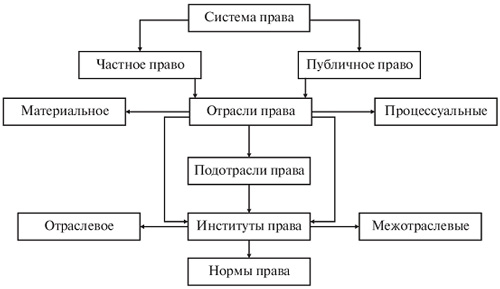 2.Элементы системы права.Норма права (определение было дано ранее) является первичным компонентом, регулирующим «элементарное» общественное отношение, например ответственность за совершение кражи.Нормы права — своеобразные «кирпичики», из которых складываются последующие, более сложные элементы (институты и отрасли права), регулирующие гораздо больший объем общественных отношений.Правовой институт — совокупность норм, регулирующих определенный участок (сторону) однородных общественных отношений. Примеры: институт Президента РФ в конституционном праве, институт смягчающих и отягчающих обстоятельств в уголовном праве, институт собственности в гражданском праве, институт опеки в семейном праве и др.Правовые институты обособляются, как правило, в рамках одной отрасли права (как в случае с вышеприведенными примерами). В некоторых случаях правовой институт выделяется из нескольких отраслей права. Например, институт прав человека составляют нормы конституционного, гражданского, уголовного и других отраслей права.Отрасль права — совокупность норм, регулирующих однородные общественные отношения присущим ей методом правового регулирования. Отрасль права представляет собой основной компонент системы права. Разделение права па отрасли есть объективное явление, поскольку отражает объективно существующие сферы общественных отношений.В системе права выделяются, кроме того, подотрасли права и субинституты права. Подотрасль — совокупность норм, регулирующих несколько сторон (участков) однородных общественных отношений (например, в гражданском праве можно выделить как подотрасль предпринимательское право).Субинститут права — какая-то часть норм правового института (например, в институте необходимой обороны уголовного права можно выделить субинститут средств необходимой обороны).Контрольные вопросы:1.Дайте понятие системы права.2.Какие структурные элементы права вы знаете?3. Назовите элементы системы права.Урок 37-38Тема: Нормы праваПлан:1.Понятие нормы права.2. Признаки норм права.3.Классификации норм права.1.Понятие нормы права.Правовая норма — первичная ячейка права, в которой заложена самостоятельная программа воздействия на регулируемые отношения и сознание их участников.Социальная ценность норм права заключается в том, что они стабилизируют общественные отношения, обеспечивая предсказуемость поведения всех их участников. Поэтому норма права выступает как установленное или санкционированное государством общее правило поведения, обеспеченное государством, рассчитанное на неопределенное число однотипных случаев и обязательное для каждого в условиях предусмотренной ситуации.2.Признаки норм права.Правовые нормы имеют следующие признаки:1.Общий характер. Неконкретность адресата, не персонифицированный характер (в отличие от правоприменительных актов). Они регулируют типичные отношения и рассчитаны на многократное применение.2.Общеобязательность. Нормы права обязательны для всех, кому они адресованы.3.Конкретность содержания. Достигается простотой изложения текста нормы, а также широким использованием общеизвестных и специальных юридических терминов.4.Формальная определённость. Нормы права, как правило, фиксируются в правовых актах государства и чётко закрепляют права и обязанности.5.Микросистемность. Нормы права взаимосвязаны и, как правило, не противоречат друг другу.3. Классификации норм права.- По юридической силе содержащего нормы акта: нормы международно-правовых актов, законов, подзаконных актов (например, указов, постановлений) и др. Юридическая сила акта позволяет выстроить определённую иерархию правовых норм и определить, какая из них будет применяться при противоречии норм друг другу.- По отраслям права: нормы конституционного, гражданского, жилищного, семейного, налогового, трудового, административного, уголовного права, экологического права и т. д.- По форме предписания: императивные (категорические) и диспозитивные. Императивные нормы не предполагают возможность отклонения от установленных требований (гражданин Российской Федерации не может быть лишен своего гражданства или права изменить его), диспозитивные же допускают регулирование отношений сторонами и применяются лишь в дополнительном (субсидиарном) порядке, когда стороны своим соглашением не установили иное (если договором купли-продажи не предусмотрена рассрочка оплаты, покупатель обязан уплатить продавцу цену переданного товара полностью).- По форме предписываемого поведения: управомочивающие, обязывающие (предписывающие) и запрещающие.Управомочивающие нормы предоставляют субъекту права возможность выбора: он может действовать определённым образом или воздержаться от таких действий (осуждённый к лишению свободы вправе получать и отправлять за счёт собственных средств письма и телеграммы без ограничения их количества). Обязывающие нормы устанавливают предписание субъекту сделать что-либо (каждый обязан платить установленные налоги). Запрещающие нормы, напротив, устанавливают недопустимость какого-либо действия (не допускается односторонний отказ от договора, за исключением установленных законом случаев).- По кругу лиц (сфере действия): общие и специальные. Общие нормы распространяются на всех лиц, проживающих в данной местности (стране, регионе), специальные — на отдельные категории лиц (государственные служащие, студенты, военные и т. п.)- По времени действия: постоянные и временные. Постоянные нормы действуют без ограничения определённым сроком, то есть до их официальной отмены, временные — в пределах определённого промежутка времени.- По сфере действия: общие и местные. Общие нормы распространяются на всю территорию государства, местные действуют в отдельных территориальных единицах.Существуют также «специализированные нормы», которые направлены не на регулирование отношений между субъектами, а помогают в этом другим нормам. К специализированным нормам относятся:дефинитивные — содержат определения юридических понятий;декларативные — содержат правовые принципы, цели и задачи;оперативные — отменяют нормативно-правовые акты, продлевают срок их действия, изменяют время или сферу их действия и т. д.коллизионные — решают противоречия между нормами, указывают, какой нормой следует руководствоваться в том или ином случае.Контрольные вопросы:1.Дайте понятие нормы права.2.Перечислите признаки права.3. Что такое специализированные нормы?Урок 39-40Тема: Реализация праваПлан:1.Понятие и формы реализации права.Понятие и формы реализации права.Реализация права - это воплощение норм права в правомерное поведение субъектов правоотношений.Формы реализации права:1. По характеру правореализующих действий и виду реализуемых норм:использование - осуществление субъектами права своих прав, реализация управомачивающих норм права (студент использует конституционное право на образование);- исполнение - обязательное совершение действий, предусмотренных обязывающими нормами права (солдат срочной службы исполняет воинскую обязанность);- соблюдение - воздержание от совершения запрещенных нормами права действий (большинство граждан соблюдают правовые запреты, не совершая правонарушений).2. По субъекту реализации норм права:- индивидуальная реализация - уплата налога;- коллективная реализация - использование избирательного права на выборах;3. По уровню реализации норм права:- реализация задач и принципов права (общих установлений, нетипичных норм); например, реализация принципа справедливости при назначении наказания;- реализация общих норм, устанавливающих правовой статус и компетенцию; например, реализация конституционных прав, свобод и обязанностей человека;- реализация конкретных норм права в рамках правоотношения, например, назначение наказания за преступление, предусмотренное санкцией статьи уголовного кодекса.Особая форма реализации права - правоприменение. Это государственно-властная деятельность компетентных государственных органов, должностных лиц и уполномоченных общественных организаций по реализации правовых норм в конкретных жизненных случаях путем вынесения индивидуально-конкретных предписаний (правоприменительных актов).Таким образом, виды реализации норм права определяются в зависимости от характера действий, субъекта и уровня реализации.Контрольные вопросы:1.Дайте понятие реализации права.2.Какиеформы реализации права вы знаете?Урок 41-42Тема: Толкование праваПлан:1.Понятие толкование права.2.Способы толкования права.3.Виды толкования.Понятие толкование права.Объектом толкования являются нормативные правовые акты и их совокупность. Предметом толкования выступает воля законодателя, выраженная в законе или ином нормативном правовом акте.Толкование права — это интеллектуально-волевая деятельность субъектов права по уяснению и разъяснению смысла норм права, выражающаяся в особом юридическом акте.Из данного определения следует, что обязательными элементами правового толкования являются уяснение смысла правовых норм и разъяснение их смыслового содержания.Толкование-уяснение - это внутренний мыслительный процесс, не выходящий за рамки сознания самого интерпретатора.Толкование-разъяснение - это деятельность, которая следует за уяснением и состоит в объяснении и изложении смысла государственной воли другим участникам отношений.Способы толкования права.Филологический способ толкования иногда называют грамматическим. Он включает в себя морфологическое (основанное на внутренней структуре слова) и синтаксическое (основанное на правилах сочетания слов в предложении) толкование.Систематический способ толкования основан на структурированности правовых текстов. Смысл статьи правового акта иногда может быть раскрыт только после обращения к другим статьям, в которых содержатся, например, искомые определения юридических терминов.Логический способ толкования - использование логических приемов для уяснения смысла правовой нормы. Обычно используются такие приемы, как логическое преобразование, анализ и синтез, умозаключение степени, выводы по аналогии, выводы от противного, доведение до абсурда, исключение третьего и др.Исторический способ толкования помогает установить смысл правовой нормы, исходя из условий ее возникновения. При этом интерпретатор опирается на знания о конкретно-исторических условиях, причинах и поводах, вызывавших принятие толкуемого акта, для того, чтобы уточнить его смысл. Наибольшее значение имеют обстоятельства, относящиеся к правотворческому процессу: проекты нормативных правовых актов, пояснительные записки к ним, стенограммы обсуждения их в законодательных органах, статьи в печати.Виды толкованияОфициальное толкование-разъяснение: дается уполномоченным на то органом; формулируется в специальном акте; формально обязательно для определенного круга исполнителей толкуемой нормы.Неофициальное толкование не является юридически обязательным, а по форме выражения может быть как устным (разъяснение адвокатом, судьей, прокурором в ходе приема граждан), так и письменным (в периодической печати, в различных комментариях). Оно подразделяется:на обыденное (даваемое гражданами в быту, в повседневной жизни);профессиональное (дается сведущими в праве людьми, специалистами: прокурорами, адвокатами, юрисконсультами и др.);доктринальное, осуществляемое учеными в статьях, монографиях, комментариях, учебниках и т. п.По типу официального толкования можно выделить акты нормативного и казуального толкования.Актами нормативного толкования являются руководящие разъяснения Пленума Верховного Суда РФ, Высшего Арбитражного Суда РФ и акты разъяснения Конституционного Суда РФ.Актами казуального толкования являются разъяснения судов и административных органов по конкретным делам.По юридической природе выделяют интерпретационные акты правотворчества и интерпретационные акты правоприменения.Интерпретационные акты правотворчества предсташтяют собой правовые акты, изданные в порядке аутентичного, или легального, толкования. Интерпретационные акты правоприменения представляют собой правовые акты, которые разъясняют практику применения ранее изданных нормативных правовых актов.По юридической силе различают акты официального и неофициального толкования.Актами официального толкования являются указы, постановления, разъяснения государственных органов, обязательные для правоприменительных органов.Актами неофициального толкования являются юридические учебники, монографии, комментарии к кодексам и другие акты доктринального толкования.Контрольные вопросы:1.Дайте понятие толкование права.2.Какие подходы способы толкования права вы знаете?3. Перечислите виды толкования права.Урок 43-44Тема: ПравоотношениеПлан:1.Понятие и признаки правоотношений.2.Классификация правоотношений.3.Содержание правоотношений.Понятие и признаки правоотношений.Правоотношения - общественные отношения урегулированные нормами права, находящиеся под охраной государства.Признаки правоотношений:1.Правоотношения возникают, изменяются и прекращаются на основании правовых норм. Нет нормы -нет правоотношения.2.Субъекты правоотношений взаимосвязаны юр.правами и обязанностями, которые называют субъективными.3.Правоотношения носят волевой характер. Через нормы права в правоотношениях отражается гос.ая воля, правоотношения не могут осуществляться без воли участников.4.Правоотношения охраняются государством.5.Правоотношения возникают по поводу определяемого блага, ценности.2. Классификация правоотношений:- по отраслевому признаку на: государственные, административные, финансовые, гражданские, трудовые и т.д.-по функциям права на:регулятивные (возникают из правомерных действий)охранительные (возникают из противоправных действий субъектов) правоотношения.-по степени конкретизации и субъектному составу на:абсолютные, точно определена лишь одна сторона, например собственник вещи.относительные,общерегулятивные, определяет отношения между гос.вом и гражданами, а также между гражданами (право на жизнь, честь, свободу слова)- по характеру обязанностей:активные, обязанность совершить действия в пользу управомомченного лицапассивные, воздержание от нежелательного для контрагента поведения.- по сложности правоотношений:простые, между двумя субъектамисложные, между несколькими или даже ограниченным числом субъектов.- по сроку действия: - кратковременные и долговременные3. Содержание правоотношений:-фактическое, (эконом., политич)-юридическое(субъективные права и обязанности участников правоотношений)-волевое( составляют воля государства и воля субъектов).Контрольные вопросы:1.Дайте понятие правоотношения.2.Какие правоотношения вы знаете?3. Назовите содержание правоотношений.Урок 47-48Тема: Правомерное поведение, правонарушение и юридическая ответственностьПлан:1.Понятие и виды правомерного поведения.2.Понятие и признаки правонарушения.3.Понятие и признаки юридической ответственности.1.Понятие и виды правомерного поведения.Правомерное поведение – это деяние субъектов, отвечающее предписаниям правовых норм.Правомерное поведение (в зависимости от формы реализации норм права) бывает:– в форме выполнения – предусматривает выполнение обязанностей, осуществление активных действий;– в форме использования – предусматривает использование субъектом предоставленных возможностей определенного поведения;– в форме соблюдения – пассивное поведение субъектов.В зависимости от мотивов поведение может основываться на: убеждениях субъекта о необходимости и социальной ценности права (активное поведение); на пассивном подчинении (конформистское), на боязни применения мер государственного принуждения (маргинальное).2.Понятие и признаки правонарушения.Правонарушение – общественно опасное или вредное неправомерное (противоправное) виновное деяние деликтоспособного лица, влекущее юридическую ответственность.Признаки правонарушения:-противоправность – нарушение норм права;- общественная опасность или вредность – причинение вреда интересам лица, государства, общества;- виновность – психическое отношение субъекта к совершенному правонарушению (вина) и его последствиям;- наказуемость – установление меры юридической ответственность.Состав правонарушения – взаимосвязанный комплекс необходимых элементов, позволяющих классифицировать деяние как правонарушение.               Органичность состава правонарушения – его целостность: для наличия состава правонарушения необходимо наличие всех его элементов, т.е., если нет хотя бы одного элемента состава, то нет и самого состава правонарушения.Элементы состава:1) субъект – деликтоспособное (достигшее возраста ответственности), вменяемое лицо, совершившее правонарушение;2) субъективная сторона – психическое отношение лица к совершенному правонарушению (вина в форме умысла или неосторожности, мотив, цель);3) объект – общественные отношения, пребывающие под защитой права (то, на что посягает правонарушение);4) объективная сторона – само противоправное действие, общественно опасные последствия и причинная связь между действием и последствиями.Правонарушения в зависимости от общественной опасности подразделяют на проступки и преступления. Перечень преступлений содержится только в Уголовном кодексе и расширению не подлежит.Проступки осуществляются в различных сферах общественной жизни и могут классифицироваться как гражданско-правовые, административные, дисциплинарные, конституционно-правовые и т.д.3.Понятие и признаки юридической ответственности.Юридическая ответственность – предусмотренный законом вид и мера государственно-властного (принудительного) претерпевания лицом лишения благ личного, организационного, имущественного характера за совершенное правонарушение.Признаки юридической ответственности:- связана с государственным принуждением, реализуется уполномоченными органами;-  наступает только за совершенные или совершаемые правонарушения;- проявляется в обязанности правонарушителя претерпевать определенные лишения;- осуществляется в процессуальной форме.Виды юридической ответственности: конституционная, уголовно-правовая, административно-правовая, гражданско-правовая, дисциплинарная, материальная.Основные принципы юридической ответственности: законность, обоснованность, справедливость, целесообразность, неотвратимость, своевременность.Функции юридической ответственности: правоохранительные и воспитательные.Правоохранительные функции:- штрафная (карательная) – покарание правонарушителя и предупреждение новых правонарушений;- правовосстановительная (компенсационная) – восстановление незаконно нарушенных прав.Воспитательные функции (превентивные, т.е. предупредительные):- общепревентивная – направлена на воспитание граждан в духе уважения закона;- специально-превентивная – направлена на воспитание самого правонарушителя.Контрольные вопросы:1.Дайте понятие правомерного поведения.2.Какие виды юридической ответственности вы знаете?3. Что такое правонарушение?Урок 53-54Тема: Правосознание и правовая культураПлан:1.Понятие и функции правосознания.2.Виды правосознания.3.Понятие правовая культура. Правовое воспитание.1.Понятие и функции правосознания.Правосознание - это совокупность идей, представлений, чувств, переживаний, выражающих отношение людей к правовым явлениям общественной жизни (законам, законности, правомерному и неправомерному поведению, правам, обязанностям, правосудию).Правосознание - одна из специфических форм общественного сознания. Оно состоит из трех элементов:правовой идеологии, т.е. систематизированного научного выражения правовых идей, взглядов, принципов, требований общества и населения;правовой психологии - совокупности правовых чувств, ценностных отношений, настроений, желаний, переживаний, характерных для всего общества и населения;поведенческих элементов (привычки, установки, готовность к деятельности).Функции правосознания:Познавательная, ей соответствует определенная сумма юридических знаний.Оценочная, суть ее в определенном отношении личности к разным сторонам и явлениям правовой жизни на основе опыта и правовой практики. Это отношения к праву и законодательству, к правовому поведению окружающих, к правоохранительным органам, к своему правовому поведению.Регулятивная. Эта функция осуществляется посредством правовых установок и ценностно-правовых ориентаций.Деформация правосознания - это его искажение, "разрушение" позитивных идей, убеждений, чувств, установок и т.п.Дефекты правосознания - не только противопоставление духа и буквы закона, целесообразности и законности, но и более глубокие деформации: отрицание правовой системы и даже необходимости таковой; неподчинение конкретному закону; неуважение к правоохранительным органам; утверждение, что цель оправдывает средства, и т.п.Нигилистическое отношение, т.е. абсолютное отрицание, формируется в правовой психологии определенных социальных групп, индивидов, когда, например, все стражи порядка - это "менты"; когда тюремная жизнь овевается романтикой, ореолом из блатных песен; когда появляются герои - "воры в законе", авторитеты преступного мира.Правовой фетишизм (или идеализм) - гипертрофированное представление о роли юридических средств в решении социально-экономических, политических и иных задач. Это прямо противоположное правовому нигилизму явление. В то же время у этих явлений имеются общие корни, к которым следует отнести юридическое невежество, дефицит политико-правовой культуры.Правовая демагогия - особый вид социальной демагогии, состоящий в общественно опасном, внешне эффектном воздействии отдельного лица либо различных объединений граждан на чувства, представления, действия доверяющих им людей посредством различных форм ложного одностороннего либо грубо извращенного представления правовой действительности для достижения собственных корыстных целей, обычно скрываемых под видом пользы народа и благосостояния государства.Правовой нигилизм - глубинная основа правовой демагогии.2.Виды правосознания.Виды правосознания:1. По субъектам:Общественное (групповое) правосознание выражает правовые воззрения определенной части общества.Индивидуальное правосознание - это представления о праве и правовых требованиях, которые имеет каждый гражданин. Уровень индивидуального правосознания у различных людей различен.Групповое. Необходимо учитывать и такое понятие, как "эффект толпы". Французский социолог Гюстав Лебон одним из первых заявил о начале эры толпы и стал системно изучать это явление. Он считал, что толпе чужда демократия.2. По уровням правосознание делится на обыденное (эмпирическое), научное и профессиональное.3.Поняие правовая культура. Правовое воспитание.Правовая культура - это качественное состояние правовой жизни общества, выражающееся в достигнутом уровне совершенства правовых актов, правовой и правоприменительной деятельности, правосознания и правового развития личности, положительно влияющее на общественное развитие и поддержание самих условий существования государства и общества.Правосознание как элемент правовой и профессиональной культуры, юридической культуры, а также сама она реализуется (объективируется) в механизме поведения и фактическом поведении (деятельности). В отличие от правосознания и профессионального сознания правовая культура и профессиональная юридическая культура включает в себя только положительные, социально полезные и ценные компоненты правовой деятельности, которые накоплены человечеством в ходе его развития и которые в конечном счете способствуют социальному прогрессу, цивилизации.Правовое воспитание - это процесс целеустремленного и систематического воздействия на сознание и культуру поведения членов общества, осуществляемый для достижения необходимого уровня правовых знаний, выработки глубокого уважения к закону и привычки точного соблюдения его требований на основе личного убеждения. Оно способствует укреплению законности и правопорядка в обществе.Правовое воспитание граждан осуществляется путем широко организованного преподавания правовых знаний, пропаганды права в средствах массовой информации. Большое значение для правового воспитания масс имеет практическая работа правоохранительных органов, деятельность которых широко освещается также в средствах массовой информации и становится достоянием общественности.Контрольные вопросы:1.Дайте понятие правосознание.2.Какиевиды правосознания вы знаете?3. Что такое правовая культура и правовое воспитание?Урок  57Тема: Законность и ее принципыПлан:1.Понятие, признаки и принципы законности.2. Гарантии законности.1.Понятие, признаки и принципы законности.Законность - основа нормальной жизнедеятельности цивилизованного общества, обеспечения интересов граждан, их равенства перед законом. Она предполагает четкое разделение властей, их гармоничное взаимодействие.Законность есть строгое и полное осуществление предписаний правовых законов и основанных на них юридических актов всеми субъектами права.Признаки законности:1. Всеобщность (никто не может уклониться от выполнения законов - это относится и к государству).2. Неразрывная связь с правом, юридическими нормами. Нормативной основой законности являются законы. Для режима законности необходимо четко отработанное законодательство и безусловная реализация предписаний законов и подзаконных актов.Принципы законности - это основные идеи, начала, выражающие содержание законности: верховенство закона, единство, целесообразность и реальность законности.1. Верховенство закона - главенство его в системе нормативных актов; равенство граждан перед законом; равенство их прав и обязанностей, точное соблюдение законов всеми лицами, так как право выражает общую волю всех граждан.2. Единство, т.е. всеобщность. На всей территории России действуют федеральные законы и законы субъектов федерации, отражая местную специфику, которые не должны противоречить федеральным законам.3. Целесообразность, т.е. оптимальность законов, их соответствие потребностям развития общества. Недопустимо противопоставление законности и целесообразности.4. Реальность, т.е. достижение фактического исполнения правовых предписаний, неотвратимость ответственности.В монографической и учебной литературе принципами законности считают и связь законности с общей культурой; контроль со стороны общества за законностью; осуществление прав без нарушения права других; эффективную борьбу с правонарушениями.Требования - это сформированные в общем виде правовые предписания, соблюдение и исполнение которых делает явление (поведение, акт и т.п.) законным. Это направленность законности. Принципы и требования законности связаны друг с другом, т.е. каждый принцип развертывается в совокупность требований. Например, принцип верховенства закона требует, чтобы все законы соответствовали Конституции, подзаконные акты - законам; своевременного обновления законов; их соответствия международным актам; издания их лишь полномочными органами и т.п. Таким образом, от принципа верховенства закона через соответствующие требования законности можно перейти к конкретным правовым предписаниям.2. Гарантии законности.В правовом государстве существует целая система гарантий законности и правопорядка.Под гарантиями понимаются такие условия общественной жизни и специальные меры, принимаемые государством, которые обеспечивают режим прочной законности и стабильного правопорядка в обществе.Различают общие гарантии: социально-экономические, политические, юридические, идеологические, международные; и специальные - нормативные и организационно-правовые.Социально-экономические (материальные) гарантии означают установление эквивалентных отношений между производителями и потребителями материальных благ.Политические гарантии - это совокупность элементов политической системы общества, демократизм общественного и конституционного строя, участие граждан в управлении государством.К юридическим гарантиям относятся деятельность государственных органов по пресечению нарушений правопорядка, неотвратимость наказания, правовая защищенность человека.Идеологические (прежде всего нравственные) гарантии - это благоприятная морально-психологическая обстановка в обществе, высокий уровень духовности и культуры людей, их правосознание.Международные гарантии включают реакцию со стороны организаций ООН, правозащитников, право обращаться в международный суд и т.п.Сюда же можно отнести специальные процедуры правоприменительной деятельности, обеспечение права на защиту. Необходимо учитывать все эти и другие факторы, которые взаимосвязаны друг с другом.Контрольные вопросы:1.Дайте понятие законности.2.Какие признаки законности вы знаете?3. Что такое гарантия законности?Урок 58Тема: Юридические гарантии законности- общие и специальныеПлан:Понятие гарантий. Общие гарантии.Специальные  юридические гарантии.Понятие гарантий. Общие гарантии.Гарантии законности — это определенный комплекс организационных, экономических, политических, идеологических и иных факторов и юридических мер, обеспечивающих соблюдение законов, прав граждан и интересов общества и государства. Гарантии законности принято делить на общие и специальные (юридические).Общие гарантии.Среди такого рода гарантий общественной жизни, создающих благоприятную среду эффективного правового регулирования, можно выделить следующие.Экономические гарантии. Они коренятся в самом социально-экономическом строе общества, характере собственности, организации системы хозяйствования, возможностях частнопредпринимательской и иной хозяйственной деятельности и являются основной отправной базой для всех других гарантий. Экономические факторы во многом предопределяют стабильность социально-политической обстановки в стране, эффективность законодательства и деятельности всего аппарата государства по реализации правовых норм. В число экономических гарантий входят обеспечение равноправного существования разных форм собственности, установление и охрана частной собственности, свобода частного предпринимательства, устойчивая денежная система и налоговая политика, ритмичная работа всего хозяйственного механизма, полная и своевременная оплата труда и т.д. Политические гарантии — это развитие и совершенствование демократических устоев общества, формирование правового государства, разделение властей и их сотрудничество между собой, плюрализм мнений и идеологическое многообразие, обеспечение многопартийности и свободного парламентаризма и т.д.Идеологические гарантии предполагают создание в обществе высокого уровня правовой культуры, основанной на уважении к закону, на его высоком авторитете, на внутреннем согласии людей с нормативным предписаниями. Это развитие правосознания, широкая пропаганда и распространение среди граждан правовых знаний, создание привычки, внутренней потребности соблюдать закон, навыков и умения использовать правовые нормы в повседневной жизни.Социальные гарантии (высокий жизненный уровень населения, забота о социально незащищенных слоях общества, обеспечение и охрана прав и свобод личности, уверенность граждан в завтрашнем дне) также оказывают существенное влияние на уровень законности. Рост безработицы, задержки в выплате зарплаты, пенсий и других социальных выплат, повышение стоимости жизни создают питательную среду для незаконного обогащения, игнорирования юридических норм, социальных, национальных и бытовых конфликтов.Общественные гарантии — активное привлечение общественности к борьбе с нарушениями закона, к профилактике правонарушений, создание атмосферы морального бойкота лиц, переступающих или способных переступить требования закона.2.Специальные  юридические гарантии.Подтакого рода гарантиями понимается совокупность установленных законодательством способов и средств, направленных па предупреждение, устранение и пресечение правонарушений, на охрану и обеспечение прав и свобод личности, других субъектов права. К ним относятся:в) исчерпывающее и эффективное регулирование правовыми средствами всех отношений, которые нуждаются в юридической регламентации.б) улучшение качества законодательства, его совершенствование. Законы должны соответствовать реальным условиям жизни, нормам общечеловеческой морали, отражать тенденции общественного развития, быть четкими и доступными.в) установление специальных институтов и процедур, направленных на обеспечение законности в деятельности государственного аппарата (судебное обжалование действий администрации, нарушающих права граждан, презумпция невиновности, независимость суда и др.), тщательно разработанных процессуальных норм при рассмотрении уголовных, гражданских и иных дел;г) установление эффективных мер ответственности (юридических санкций) за правонарушения;д) четкая и эффективная деятельность правоохранительных органов: суда, прокуратуры, милиции, специальных инспекций, направленная на предупреждение и пресечение преступлений и иных правонарушений, привлечение виновных к ответственности;е) контрольно-надзорная деятельность специальных органов, контролирующих соблюдение правовых норм: деятельность Конституционного Суда, иных судебных, а также прокурорских и следственных органов, контроль государственных органов за подведомственными им подразделениями, совершенствование юридической службы государственных и иных учреждений и организаций.Правопорядок — это состояние упорядоченности регулируемых правом общественных отношений, возникшее в результате последовательного осуществления законности и характеризующееся реальным обеспечением, реализацией и охраной прав и свобод личности, неукоснительным соблюдением юридических обязанностей, правомерной деятельностью всех индивидуальных и коллективных субъектов права.Правопорядок является необходимой составной частью более широкого понятия — общественного порядка, под которым понимается упорядоченная система всех существующих в обществе отношений, основанных на неуклонном исполнении всех социальных нормативных регуляторов (норм морали, права, корпоративных норм и др.). Правопорядок и общественный порядок соотносятся как часть и целое, причем последнее понятие несколько шире первого. Если общественный порядок исторически возникает вместе со становлением человеческого общества как его органическая часть и условие существования, то правопорядок в качестве политико-юридического явления зарождается гораздо позже с формированием публичной власти, права, законов. Если правопорядок базируется на праве и является результатом его реализации, то общественный порядок есть следствие соблюдения не только правовых, но и всех иных социальных норм общества. Наконец, если правопорядок опирается па особый аппарат принуждения, то общественный порядок — еще и на силу общественного мнения, меры негосударственного воздействия. При нарушении правопорядка и общественного правопорядка возможны разные последствия: в первом случае могут быть применены юридические санкции, во втором — также и меры морального характера.Контрольные вопросы:1.Дайте понятие гарантий.2.Какие виды юридических гарантий вы знаете? Охарактеризуйте их.3. Что такое правопорядок?Урок  59Тема: ПравопорядокПлан:1.Понятие правопорядок и его особенности.2. Соотношение понятий «правопорядок» и «общественный порядок».1.Понятие правопорядок и его особенности.Правопорядок – это устойчивая и согласованная связь правоотношений, которая основывается на законности. Правопорядок предполагает правомерное поведение субъектов. По своей сути правопорядок – это реализованная законность, так как правовая упорядоченность общественных отношений полагает повсеместную реализацию правовых норм. Правопорядок, можно сказать, является результатом законности.К особенностям правопорядка относят также следующее:1) он строго запланирован в нормах права;2) правопорядок обеспечивается государством;3) правопорядок возникает в результате реализации норм права;4) правопорядок делает человека более свободным, организует общественные отношения, значительно облегчает жизнь.2. Соотношение понятий «правопорядок» и «общественный порядок»Общественный порядок, в отличие от правопорядка, является системой упорядоченных устойчивых общественных отношений, которые сложились под воздействием социальных норм, норм права, морали и обычаев.Соотношение законности, правопорядка и демократии заключается в следующем:1) истинная демократия будет невозможна без законности и правопорядка, так как она превратится в хаос, злоупотребления;2) законность и правопорядок не несут людям пользу без демократических институтов, механизмов и норм, с помощью которых можно будет урегулировать нормативную основу законности и правопорядка.Считается, что укрепление правопорядка в обществе не может произойти без осуществления законности в работе самого государственного аппарата, без устранения коррупции. Основным условием укрепления законности и правопорядка будет служить всестороннее развитие демократических начал во всех сферах общественной жизни.Соотношения общества и государства. Общество является исторически сформировавшейся, постоянно развивающейся системой отношений между людьми, продуктом взаимодействия людей в процессе их совместной жизнедеятельности.Государство является особым образом организованным разрядом людей, который регулярно занимается управлением общества. Это также особый вид управления данным обществом, который обеспечивает территориальное, юридическое, политическое и духовное единение населения. Государство играет роль официального уполномоченного, является представителем всего общества. Поэтому государство – это всего лишь часть общества, его политический элемент.По характеру государства можно судить об обществе:1) развитое;2) отсталое;3) демократическое;4) свободное и т. д.Государство по отношению к обществу выступает как средство управления, ведения общих дел, обеспечивает порядок и безопасность; по отношению к врагам общества и внешним, и внутренним – как орудие подавления и насилия.Контрольные вопросы:1.Дайте понятие правопорядок.2.В чем заключается соотношение законности и правопорядка?3. Что такое общественный порядок?Курс лекций разработан на основе рабочей программы учебной дисциплиныОП.01  Теория государства и права разработана на основе Федерального государственного образовательного стандарта по специальности среднего профессионального образования 40.02.01 Право и организация социального обеспечения, 39.00.00 Социология и социальная работа (утвержден Приказом Минобрнауки России от 29.10.2013г. № 1199 «Об утверждении перечней профессий и специальностей среднего профессионального образования» зарегистрирован в Минюсте России 26.12.2013г. № 30861), Положение о разработке и утверждении рабочих программ учебных дисциплин на основе ФГОС СПО ГБПОУ КК «БАК» по специальностям, утвержденное приказом ГБПОУ КК «БАК» от 22.03.2017г. № 414- у.Организация-разработчик: государственное бюджетное профессиональное образовательное учреждение Краснодарского края «Брюховецкий аграрный колледжРазработчики: Лапанова О.А., к.п.н. преподаватель юридических дисциплин ГБПОУ КК «БАК», юрист, высшая квалификационная категория___________________